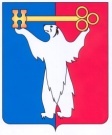 АДМИНИСТРАЦИЯ ГОРОДА НОРИЛЬСКАКРАСНОЯРСКОГО КРАЯРАСПОРЯЖЕНИЕ26.04.2018	г.Норильск	№ 2173Об отказе в предоставлении разрешения на условно разрешенный вид использования земельного участка и объекта капитального строительстваРассмотрев заявление Общества с ограниченной ответственностью «Промстрой» (ИНН 2457073989, ОГРН 1122457002249) о предоставлении разрешения на условно разрешенный вид использования земельного участка и объекта капитального строительства «под строительство магазина смешанных товаров», в соответствии с требованиями п. 6 ст. 37, ст. 39 Градостроительного кодекса Российской Федерации, решением Норильского городского Совета депутатов от 13.05.2008 № 11-239 «Об утверждении Положения о публичных слушаниях на территории муниципального образования город Норильск», на основании абзаца 7 подпункта 1 пункта 3.3.1 раздела 3 Главы 1 Части I Правил землепользования и застройки муниципального образования город Норильск, утвержденных решением Норильского городского Совета депутатов от 10.11.2009 № 22-533, учитывая, что распоряжением Администрации города Норильска от 20.03.2018 № 1281 «О предоставлении разрешения на условно разрешенный вид использования земельного участка и объекта капитального строительства», установлен условно разрешенный вид использования земельного участка «общественное управление»,  1.	Отказать в предоставлении разрешения на условно разрешенный вид использования земельного участка, расположенного в территориальной зоне застройки среднеэтажными жилыми домами 4 - 6 этажей - Ж-1 в городе Норильске, район Центральный, улица Ленинградская, район дома № 11, для размещения объекта капитального строительства «магазин смешанных товаров».2.	Опубликовать настоящее распоряжение в газете «Заполярная правда» и разместить его на официальном сайте муниципального образования город Норильск.И.о. Главы города Норильска	                                                                       А.В. Малков